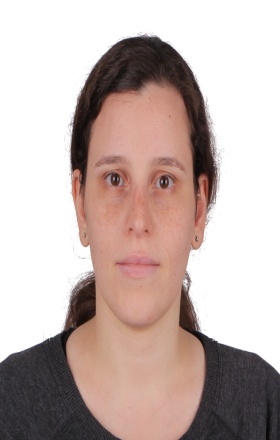                                                Dr. Raghda                                  B.D.S., N.B.D.E (U.S.A), Member of A.A.C.D (U.S.A),                                                       H.A.A.D eligible (U.A.E)    Personal Information        Age: 28                                                      Date of Birth: 13/08/1989Gender: FemaleMarital Status: Married with 1 childNationality:  EgyptianVisa: Visit visaC/o-Telephone number: +971501685421E-mail address: raghda.376440@2freemail.com Languages:  Native Arabic speaker, excellent English with academic IELTS score 7.5Qualifications:2006-2011  Bachelor of Dental Surgery (B.D.S)                       Faculty of Oral and Dental Medicine,                                    Cairo University, Egypt (very good with honours)2011            Ece grade average of 3.832011-2012  Internship in Oral and Dental Medicine                                    Cairo University, Egypt.June 2012  N.B.D.E American national board examination part 1 (U.S.A)April 2013  N.B.D.E American national board examination part 2 (U.S.A)2014 – now  Membership in A.A.C.D.(American Academy for Cosmetic                                              Dentistry) (U.S.A) member in accreditation status.Feb 2017     Academic IELTS score of 7.5Dental Licenses:Full registration with Egyptian Ministry of Health 04 Dec, 2012 Passed H.A.A.D (U.A.E) Exam on 14 Sep, 2017 Data flow Report Work Experience2011-2012 Faculty of Oral and Dental Medicine, Cairo, EgyptI worked as a House Officer, I rotated through the departments, managing patient from diagnostics to treatment planning and execution.2010-2012Dr. Mostafa Abd EL Aleem Dental Clinic, Cairo, Egypt Worked as a Dental Assistant with Prof. Abd EL Aleem and Prof. Mostafa Ezz, they both specialize in oral surgery, which I took particular interest in and gained much of their expertise.Aug 2012 – Aug 2015ASCDE Arab Society for Continuous Dental Education, Cairo, EgyptIn 2012 – 2013 I was first introduced to the facility as a clinical coordinator on part time bases, coordinating minor surgeries and implant placement surgeries, in this time I was involved in continuous education courses for dental students and started practicing oral surgery including impactions and implant placement.2013-2015 I was switched to full time bases, and in addition to my responsibilities as a clinical coordinator, I worked on part time bases in the facility dental clinic as a Gp Dentist, I became involved in endodontic, restoratives and prosthetic dentistry both fixed and removable.02 Nov 2012 – 26 July 2013Mervat M.Moussa Dental Clinic, Cairo, EgyptWorked with Prof. M.Moussa in her dental clinic as a Gp Dentist on part time bases found it was a great learning experience especially in the field of endodontics, I took a course at that time in rotary and started practicing rotary endodontics on regular bases. Since Jan 2015 New Smile Dental Clinic, Cairo, EgyptI currently work as full time Gp Dentist with Dr.Ali Abd El Wahed, I made a shift in careers and started learning and practicing cosmetics, I took courses in shade selection, veneering and composites both anterior and posterior placement, most of my responsibilities are pediatric and cosmetic cases with emphasis on restoratives and prosthetics.CPD-Continued Professional Development:Nov 2009 14th International Dental CongressNov 2010  Advanced Endodontics course (Rotary)Nov 2010  15th International Dental Congress, Cairo, Egypt.Nov 2011  16th International Dental Congress, Cairo, Egypt.Oct 2012   Advanced cardio-pulmonary resuscitationNov 2012   18th Alexandria International Dental CongressNov 2012   Annual Conference of Gharbia Dental SyndicateJuly 2013   Minor Surgery CourseAug 2014   Basic Implantology CourseNov 2014   19th International Dental Congress, Cairo, Egypt.Feb 2015    Understand colour & improve your skills for shade selection courseJuly 2015   Aesthetic composite courseFeb 2016   Advanced Restorative Course (veneers, bleaching, inlays and onlays)